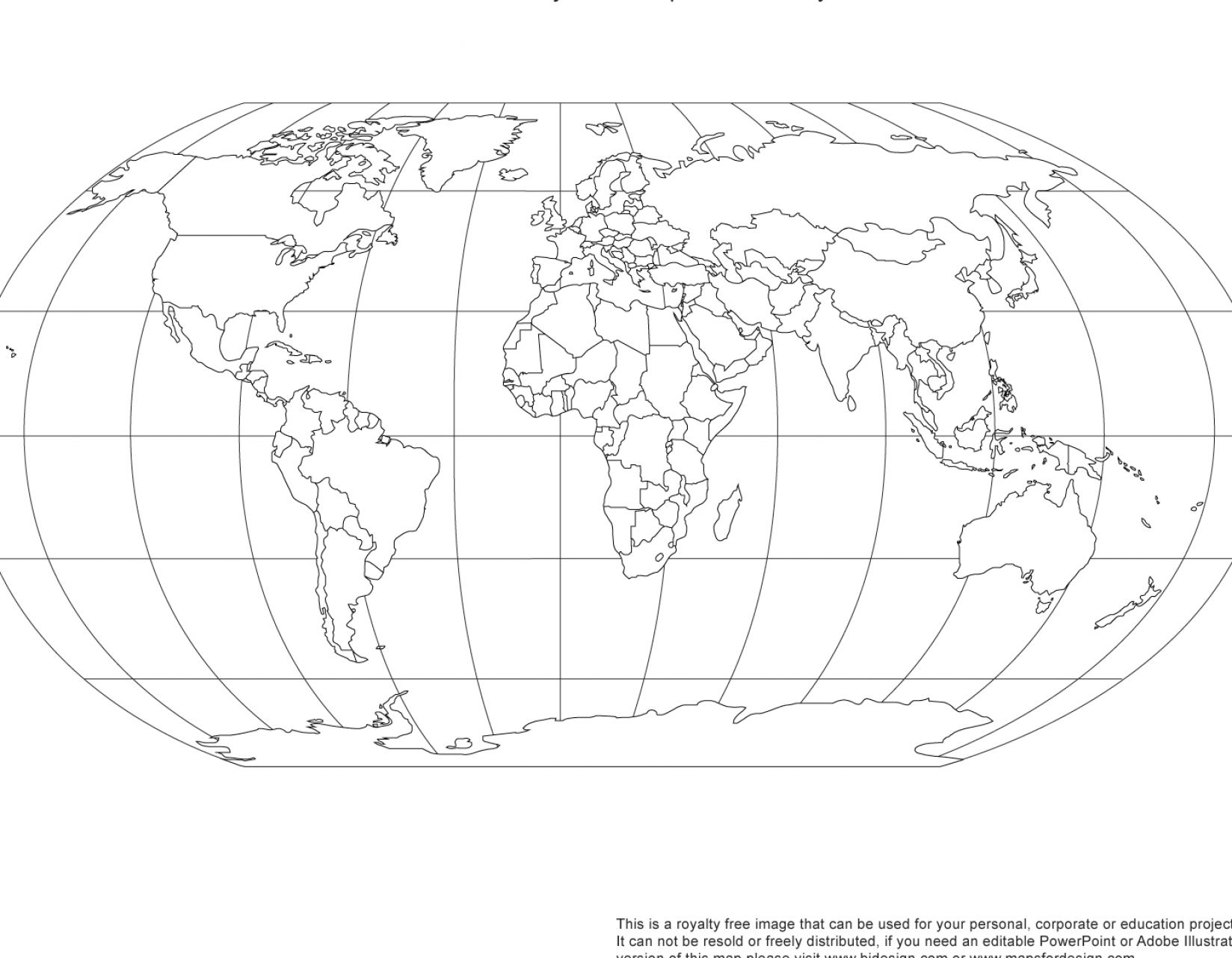 Task 1: Shade in the Rainforests of the world of the world and label themTask 2: Describe their distribution.___________________________________________________________________________________________________________________________________________________________________________________________________________________________________________________________________________________________________________________________________________________________________________________________________________________________________________________________________________________________________________________________________